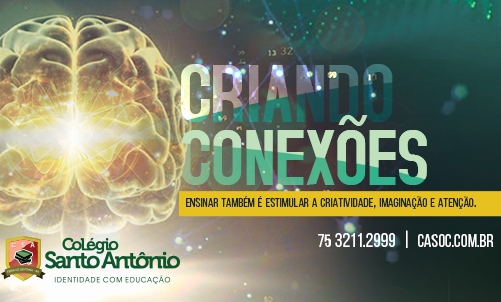 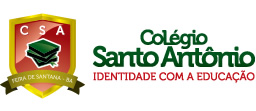 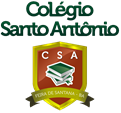 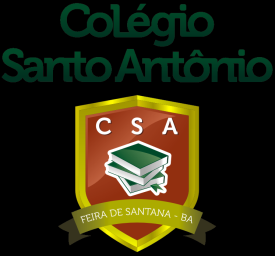 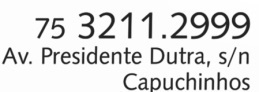 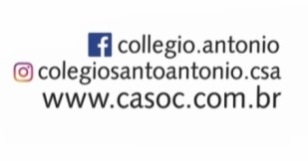 SIMULADOS SIMULADOS SIMULADOS DATADISCIPLINASPESO13/08Português e Língua Estrangeira (15 questões cada), Literatura (13 questões), História da Arte (7 questões), Geografia. História, Filosofia e Sociologia (10 questões cada) + Redação.3,015/08Matemática, Física, Química e Biologia (15 questões cada). 3,0LINGUA PORTUGUESASOCIOLOGIA INGLÊSGEOGRAFIAFÍSICAPARCIAL/ GLOBAL  / SIMULADO- Leitura e interpretação de textos diversos- Estudo dos verbos Emprego das formas verbais - Termos essenciais da oração: estudo do sujeito Tipos de sujeito e sua relação deconcordância com o verbo da oração - Estudo do predicadoOs termos integrantes da oração (1ª parte: os complementos verbais)PARCIAL/ GLOBAL- Sociologia no BrasilAdvento e difusão do conhecimento sociológico no Brasil Leitura da produção científica sociológica no cenário acadêmico e social brasileiro SIMULADO: - Gilberto Freyre - Caio Prado Júnior - Florestan- Sérgio Buarque de Holanda - Darcy Ribeiro- Fernando Henrique Cardoso PARCIAL- Future with going to- Simple Past - Irregular verbs - Past Continuous GLOBAL- Simple Past X Past Continuous - When X While - Possessive adjectives and pronouns SIMULADO- Possessive adjectives and pronouns - Modal verbs PARCIAL- A importância da meteorologia na organização do espaço geográfico - As camadas da atmosfera - Elementos e fatores climáticos GLOBAL - Classificações climáticas A influência dos climas na distribuição vegetalOs grandes problemas meteorológicos da atualidade Climatologia brasileira SIMULADO- Todo o conteúdo do ciclo PARCIAL- Vetores: Operações com vetoresCinemática vetorial Queda livre e lançamento vertical Lançamento de projéteisGLOBAL- Leis de Newton- Aplicações das Leis de Newton- Plano inclinado - Força elástica - Força de atrito SIMULADO- Movimento circular - Forças no movimento circular (resultante tangencial e centrípeta)PARCIAL/ GLOBAL  / SIMULADO- Leitura e interpretação de textos diversos- Estudo dos verbos Emprego das formas verbais - Termos essenciais da oração: estudo do sujeito Tipos de sujeito e sua relação deconcordância com o verbo da oração - Estudo do predicadoOs termos integrantes da oração (1ª parte: os complementos verbais)PARCIAL/ GLOBAL- Sociologia no BrasilAdvento e difusão do conhecimento sociológico no Brasil Leitura da produção científica sociológica no cenário acadêmico e social brasileiro SIMULADO: - Gilberto Freyre - Caio Prado Júnior - Florestan- Sérgio Buarque de Holanda - Darcy Ribeiro- Fernando Henrique Cardoso HISTÓRIAPARCIAL- A importância da meteorologia na organização do espaço geográfico - As camadas da atmosfera - Elementos e fatores climáticos GLOBAL - Classificações climáticas A influência dos climas na distribuição vegetalOs grandes problemas meteorológicos da atualidade Climatologia brasileira SIMULADO- Todo o conteúdo do ciclo PARCIAL- Vetores: Operações com vetoresCinemática vetorial Queda livre e lançamento vertical Lançamento de projéteisGLOBAL- Leis de Newton- Aplicações das Leis de Newton- Plano inclinado - Força elástica - Força de atrito SIMULADO- Movimento circular - Forças no movimento circular (resultante tangencial e centrípeta)PARCIAL/ GLOBAL  / SIMULADO- Leitura e interpretação de textos diversos- Estudo dos verbos Emprego das formas verbais - Termos essenciais da oração: estudo do sujeito Tipos de sujeito e sua relação deconcordância com o verbo da oração - Estudo do predicadoOs termos integrantes da oração (1ª parte: os complementos verbais)PARCIAL/ GLOBAL- Sociologia no BrasilAdvento e difusão do conhecimento sociológico no Brasil Leitura da produção científica sociológica no cenário acadêmico e social brasileiro SIMULADO: - Gilberto Freyre - Caio Prado Júnior - Florestan- Sérgio Buarque de Holanda - Darcy Ribeiro- Fernando Henrique Cardoso PARCIAL/ GLOBAL  / SIMULADO- A civilização grega (cap. 5)- Roma: da república ao império (cap. 6)- A Europa feudal (cap. 7) - A civilização islâmica e os reinos africanos (cap. 8)PARCIAL- A importância da meteorologia na organização do espaço geográfico - As camadas da atmosfera - Elementos e fatores climáticos GLOBAL - Classificações climáticas A influência dos climas na distribuição vegetalOs grandes problemas meteorológicos da atualidade Climatologia brasileira SIMULADO- Todo o conteúdo do ciclo PARCIAL- Vetores: Operações com vetoresCinemática vetorial Queda livre e lançamento vertical Lançamento de projéteisGLOBAL- Leis de Newton- Aplicações das Leis de Newton- Plano inclinado - Força elástica - Força de atrito SIMULADO- Movimento circular - Forças no movimento circular (resultante tangencial e centrípeta)REDAÇÃOFILOSOFIAPARCIAL/ GLOBAL  / SIMULADO- A civilização grega (cap. 5)- Roma: da república ao império (cap. 6)- A Europa feudal (cap. 7) - A civilização islâmica e os reinos africanos (cap. 8)PARCIAL- A importância da meteorologia na organização do espaço geográfico - As camadas da atmosfera - Elementos e fatores climáticos GLOBAL - Classificações climáticas A influência dos climas na distribuição vegetalOs grandes problemas meteorológicos da atualidade Climatologia brasileira SIMULADO- Todo o conteúdo do ciclo PARCIAL- Vetores: Operações com vetoresCinemática vetorial Queda livre e lançamento vertical Lançamento de projéteisGLOBAL- Leis de Newton- Aplicações das Leis de Newton- Plano inclinado - Força elástica - Força de atrito SIMULADO- Movimento circular - Forças no movimento circular (resultante tangencial e centrípeta)PARCIAL/ GLOBAL / SIMULADO- Texto dissertativo – argumentativo- Estratégias de construção do parágrafo de desenvolvimento- Contra - argumentação PARCIAL/ GLOBAL / SIMULADO- Aristóteles - Platão- Sofistas PARCIAL/ GLOBAL  / SIMULADO- A civilização grega (cap. 5)- Roma: da república ao império (cap. 6)- A Europa feudal (cap. 7) - A civilização islâmica e os reinos africanos (cap. 8)PARCIAL- A importância da meteorologia na organização do espaço geográfico - As camadas da atmosfera - Elementos e fatores climáticos GLOBAL - Classificações climáticas A influência dos climas na distribuição vegetalOs grandes problemas meteorológicos da atualidade Climatologia brasileira SIMULADO- Todo o conteúdo do ciclo PARCIAL- Vetores: Operações com vetoresCinemática vetorial Queda livre e lançamento vertical Lançamento de projéteisGLOBAL- Leis de Newton- Aplicações das Leis de Newton- Plano inclinado - Força elástica - Força de atrito SIMULADO- Movimento circular - Forças no movimento circular (resultante tangencial e centrípeta)MATEMÁTICAQUÍMICABIOLOGIAESPANHOLPARCIAL/ GLOBAL / SIMULADO- Função Polinomial de 1º Grau Crescimento e decrescimento de uma função afimZero da funçãoLei de uma função afim a partir de dois pontos - Estudo de Sinal e Inequações de 1º GrauEstudo de sinal Inequações polinomiais de 1º grau Sistema de inequações do 1º grau Inequação produto e Inequação quociente- Função Polinomial de 2º Grau Gráfico Determinação da equação de uma parábola conhecidos três pontos Software wimplot Concavidade da parábola Zeros da função quadráticaVértice da parábola Curiosidade - Estudo de Sinal e Inequações de 2º Grau Estudo de sinal de uma função quadrática Inequações Sistemas de inequações Inequação produto e inequação quociente - Função modular Módulo de um número Equação modular Gráfico de uma função modular Inequações modulares - Revendo a potenciação Potência com expoente natural Potência com expoente inteiro negativo Potência com expoente Racional Propriedades da Potenciação Potência com Expoente Irracional Notação científicaPARCIAL/ GLOBAL / SIMULADO- Ligações QuímicasSubstâncias químicas: classificação e características geraisSubstâncias iônicas: características e propriedades Substâncias iônicas do grupo: cloreto, carbonato, nitrato e sulfato Ligação iônica Substâncias moleculares: características e propriedades Substâncias moleculares: H2. O2, N2, Cl2, NH3, H2O, HCl, CH4.Ligação CovalentePolaridade de moléculasForças intermolecularesMetais e Ligas metálicas Ferro, cobre e alumínioLigações metálicas Relação entre estruturas, propriedade e aplicação das substâncias Número de Oxidação - Transformações QuímicasFórmulas químicas. Balanceamento de equações químicasPARCIAL- Estudo da Célula- Estudo da Membrana- Estrutura e transporte através da membrana GLOBAL- Estudo do Citoplasma - Estudo do Núcleo SIMULADO- Divisão Celular - Mitose - Meiose PARCIAL/ GLOBAL  / SIMULADO- Interpretación de diversos géneros textuales- Presente de indicativo: verbos irregulares (o - ue, e – ie, g en la 1ª persona del singular, e – i)- Usos de “y”, “ni”, “o”- Posesibos átonos y tónicos - Usos de muy y mucho - Uso de los verbos haber, existir y tener- Numerales cardinales- Adverbios y locuciones adverbiales de lugar - Trabajando la Lengua Vocabulario jurídico Medios de transporteAsignaturas escolares/ profesionales de la escuela Establecimientos comerciales/ infraestructura y servicios Espacios de convivencia social y cultural PARCIAL/ GLOBAL / SIMULADO- Função Polinomial de 1º Grau Crescimento e decrescimento de uma função afimZero da funçãoLei de uma função afim a partir de dois pontos - Estudo de Sinal e Inequações de 1º GrauEstudo de sinal Inequações polinomiais de 1º grau Sistema de inequações do 1º grau Inequação produto e Inequação quociente- Função Polinomial de 2º Grau Gráfico Determinação da equação de uma parábola conhecidos três pontos Software wimplot Concavidade da parábola Zeros da função quadráticaVértice da parábola Curiosidade - Estudo de Sinal e Inequações de 2º Grau Estudo de sinal de uma função quadrática Inequações Sistemas de inequações Inequação produto e inequação quociente - Função modular Módulo de um número Equação modular Gráfico de uma função modular Inequações modulares - Revendo a potenciação Potência com expoente natural Potência com expoente inteiro negativo Potência com expoente Racional Propriedades da Potenciação Potência com Expoente Irracional Notação científicaPARCIAL/ GLOBAL / SIMULADO- Ligações QuímicasSubstâncias químicas: classificação e características geraisSubstâncias iônicas: características e propriedades Substâncias iônicas do grupo: cloreto, carbonato, nitrato e sulfato Ligação iônica Substâncias moleculares: características e propriedades Substâncias moleculares: H2. O2, N2, Cl2, NH3, H2O, HCl, CH4.Ligação CovalentePolaridade de moléculasForças intermolecularesMetais e Ligas metálicas Ferro, cobre e alumínioLigações metálicas Relação entre estruturas, propriedade e aplicação das substâncias Número de Oxidação - Transformações QuímicasFórmulas químicas. Balanceamento de equações químicasHISTÓRIA DA ARTEPARCIAL/ GLOBAL  / SIMULADO- Interpretación de diversos géneros textuales- Presente de indicativo: verbos irregulares (o - ue, e – ie, g en la 1ª persona del singular, e – i)- Usos de “y”, “ni”, “o”- Posesibos átonos y tónicos - Usos de muy y mucho - Uso de los verbos haber, existir y tener- Numerales cardinales- Adverbios y locuciones adverbiales de lugar - Trabajando la Lengua Vocabulario jurídico Medios de transporteAsignaturas escolares/ profesionales de la escuela Establecimientos comerciales/ infraestructura y servicios Espacios de convivencia social y cultural PARCIAL/ GLOBAL / SIMULADO- Função Polinomial de 1º Grau Crescimento e decrescimento de uma função afimZero da funçãoLei de uma função afim a partir de dois pontos - Estudo de Sinal e Inequações de 1º GrauEstudo de sinal Inequações polinomiais de 1º grau Sistema de inequações do 1º grau Inequação produto e Inequação quociente- Função Polinomial de 2º Grau Gráfico Determinação da equação de uma parábola conhecidos três pontos Software wimplot Concavidade da parábola Zeros da função quadráticaVértice da parábola Curiosidade - Estudo de Sinal e Inequações de 2º Grau Estudo de sinal de uma função quadrática Inequações Sistemas de inequações Inequação produto e inequação quociente - Função modular Módulo de um número Equação modular Gráfico de uma função modular Inequações modulares - Revendo a potenciação Potência com expoente natural Potência com expoente inteiro negativo Potência com expoente Racional Propriedades da Potenciação Potência com Expoente Irracional Notação científicaLITERATURA PARCIAL/ GLOBAL  / SIMULADO- Arte Bizantina- Arte Românica- Arte Gótica- Renascimento PARCIAL/ GLOBAL  / SIMULADO- Interpretación de diversos géneros textuales- Presente de indicativo: verbos irregulares (o - ue, e – ie, g en la 1ª persona del singular, e – i)- Usos de “y”, “ni”, “o”- Posesibos átonos y tónicos - Usos de muy y mucho - Uso de los verbos haber, existir y tener- Numerales cardinales- Adverbios y locuciones adverbiales de lugar - Trabajando la Lengua Vocabulario jurídico Medios de transporteAsignaturas escolares/ profesionales de la escuela Establecimientos comerciales/ infraestructura y servicios Espacios de convivencia social y cultural PARCIAL/ GLOBAL / SIMULADO- Função Polinomial de 1º Grau Crescimento e decrescimento de uma função afimZero da funçãoLei de uma função afim a partir de dois pontos - Estudo de Sinal e Inequações de 1º GrauEstudo de sinal Inequações polinomiais de 1º grau Sistema de inequações do 1º grau Inequação produto e Inequação quociente- Função Polinomial de 2º Grau Gráfico Determinação da equação de uma parábola conhecidos três pontos Software wimplot Concavidade da parábola Zeros da função quadráticaVértice da parábola Curiosidade - Estudo de Sinal e Inequações de 2º Grau Estudo de sinal de uma função quadrática Inequações Sistemas de inequações Inequação produto e inequação quociente - Função modular Módulo de um número Equação modular Gráfico de uma função modular Inequações modulares - Revendo a potenciação Potência com expoente natural Potência com expoente inteiro negativo Potência com expoente Racional Propriedades da Potenciação Potência com Expoente Irracional Notação científicaPARCIAL/ GLOBAL / SIMULADO- Literatura Informativa/ Quinhentismo: contextualização histórica (os descobrimentos), produções (cartas de viagem, diários de navegação e tratados descritivos) e a literatura catequética.- Barroco: a arte barroca (pintura, arquitetura e escultura), Gregório de Matos (o primeiro grande poeta brasileiro) e a prosa de Padre Antônio Vieira.- Neoclassicismo/ Arcadismo: contextualização histórica (o século das luzes), o Neoclassicismo português (Bocage) e o Arcadismo brasileiro (a febre do ouro e os escritores árcades).PARCIAL/ GLOBAL  / SIMULADO- Arte Bizantina- Arte Românica- Arte Gótica- Renascimento PARCIAL/ GLOBAL  / SIMULADO- Interpretación de diversos géneros textuales- Presente de indicativo: verbos irregulares (o - ue, e – ie, g en la 1ª persona del singular, e – i)- Usos de “y”, “ni”, “o”- Posesibos átonos y tónicos - Usos de muy y mucho - Uso de los verbos haber, existir y tener- Numerales cardinales- Adverbios y locuciones adverbiales de lugar - Trabajando la Lengua Vocabulario jurídico Medios de transporteAsignaturas escolares/ profesionales de la escuela Establecimientos comerciales/ infraestructura y servicios Espacios de convivencia social y cultural 